                                                                     ПРОЕКТ                                                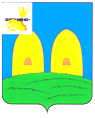 СОВЕТ ДЕПУТАТОВКИРИЛЛОВСКОГО СЕЛЬСКОГО ПОСЕЛЕНИЯРОСЛАВЛЬСКОГО РАЙОНА СМОЛЕНСКОЙ ОБЛАСТИР Е Ш Е Н И Еот ________________2022 г.                                                                        № ___Об итогах исполнения бюджетаКирилловского сельского поселенияРославльского района Смоленскойобласти за 2021 год     В соответствии с пунктом 7 статьи 81, с  пунктом 5 статьи 264.2 Бюджетного кодекса Российской Федерации, Уставом Кирилловского сельского поселения Рославльского района Смоленской области,  Положением о бюджетном процессе в муниципальном образовании Кирилловского сельского поселения Рославльского района Смоленской области, Совет депутатов Кирилловского сельского поселения Рославльского района Смоленской области,РЕШИЛ:        1.Утвердить отчет об исполнении бюджета Кирилловского сельского поселения Рославльского района Смоленской области (далее - бюджет Кирилловского сельского поселения) за 2021 год по доходам в сумме- 6638,0 тыс. рублей, по расходам –6222,3 тыс.рублей, с превышением доходов над расходами(профицит бюджета) в сумме 415,7 тыс.рублей.       2. Утвердить исполнение бюджета Кирилловского сельского поселения за 2021 год: - по источникам финансирования дефицита бюджета Кирилловского сельского поселения согласно приложению 1;- по объему поступлений доходов в бюджет Кирилловского сельского поселения, за исключением безвозмездных поступлений, согласно приложению 2;- по объему безвозмездных поступлений в доход бюджета Кирилловского сельского поселения, согласно приложению 3;- по расходной части бюджета Кирилловского сельского поселения, согласно приложению 4,5,6,7.  - по использованию бюджетных ассигнований резервного фонда Администрации  Кирилловского сельского поселения Рославльского района Смоленской области согласно приложению 8;- по исполнению бюджетных ассигнований муниципального дорожного фонда согласно приложению 9.        3. Настоящее решение подлежит опубликованию в газете «Рославльская правда» и размещению на официальном сайте Администрации Кирилловского сельского поселения «Рославльского района» Смоленской области в информационно-телекоммуникационной сети «Интернет».4. Контроль за исполнением настоящего решения возложить на депутатскую комиссию по бюджету, финансовой и налоговой политике, по вопросам муниципального имущества (С.М.Хропов).Глава муниципального образованияКирилловского сельского поселенияРославльского района Смоленской области                                Т.В.БондареваПриложение №1                                                                                         к решению Совета депутатов                                                                                          Кирилловского сельского поселения     Рославльского района  Смоленской областиИсполнение по источникам финансирования дефицита бюджета Кирилловского сельского поселения Рославльского района Смоленской области за 2021 года( руб.)Приложение №2                                                                                         к решению Совета депутатов                                                                                          Кирилловского сельского поселения     Рославльского района  Смоленской областиИсполнение по объему поступления доходов бюджета Кирилловского сельского поселения Рославльского района Смоленской области, за исключением безвозмездных поступлений за 2021 года                                                                                                                                                                             (руб.)Приложение №3                                                                                         к решению Совета депутатов                                                                                          Кирилловского сельского поселения     Рославльского района  Смоленской областиИсполнение по объему безвозмездных поступлений в бюджет Кирилловского сельского поселения Рославльского района Смоленской области за 2021 года                                                                                                                                                                                  (руб.)Приложение №4                                                                                         к решению Совета депутатов                                                                                          Кирилловского сельского поселения     Рославльского района  Смоленской областиИсполнение по распределению бюджетных ассигнований по разделам, подразделам, целевым статьям ( муниципальным программам и непрограммным направлениям деятельности), группам и подгруппам видов расходов  классификации расходов бюджета за 2021 год.(руб.)Приложение №5                                                                                         к решению Совета депутатов                                                                                          Кирилловского сельского поселения     Рославльского района  Смоленской областиИсполнение по распределению бюджетных ассигнований по целевым статьям (муниципальным программам и непрограммным направлениям деятельности), группам (группам и подгруппам) видов расходов классификации расходов бюджета за 2021 год(руб.)Приложение №6                                                                                         к решению Совета депутатов                                                                                          Кирилловского сельского поселения     Рославльского района  Смоленской областиИсполнение по ведомственной структуре расходов бюджета Кирилловского сельского поселения Рославльского района Смоленской области за 2021 год(руб.)Приложение №7                                                                                         к решению Совета депутатов                                                                                          Кирилловского сельского поселения     Рославльского района  Смоленской областиПриложение №8                                                                                         к решению Совета депутатов                                                                                          Кирилловского сельского поселения     Рославльского района  Смоленской областиОтчет об использовании бюджетных ассигнований резервного фонда Администрации Кирилловского сельского поселения Рославльского района Смоленской области за  2021 год
Всего расходов: 35 000,00Приложение №9                                                                                         к решению Совета депутатов                                                                                          Кирилловского сельского поселения     Рославльского района  Смоленской областируб.КодНаименование кода группы, подгруппы, статьи, вида источника финансирования дефицитов бюджетов, кода классификации операций сектора государственного управления, относящихся к источникам финансирования дефицитов бюджетов      Утвержденныебюджетные назначенияФактическоеисполнение12301 00 00 00 00 0000 000ИСТОЧНИКИ ВНУТРЕННЕГО ФИНАНСИРОВАНИЯ ДЕФИЦИТОВ БЮДЖЕТОВ119559,24415679,1801 05 00 00 00 0000 000Изменение остатков средств на счетах по учету средств бюджета119559,24415679,1801 05 00 00 00 0000 500Увеличение остатков средств бюджетов -7000000,00-6637960,8201 05 02 00 00 0000 500Увеличение прочих остатков средств бюджетов-7000000,00-6637960,8201 05 02 01 00 0000 510Увеличение прочих остатков денежных средств бюджетов-7000000,00-6637960,8201 05 02 01 10 0000 510Увеличение прочих остатков денежных средств бюджетов сельских поселений-7000000,00-6637960,8201 05 00 00 00 0000 600Уменьшение остатков средств бюджетов+7119559,24+6222281,6401 05 02 00 00 0000 600Уменьшение прочих остатков средств бюджетов+7119559,24+6222281,6401 05 02 01 00 0000 610Уменьшение прочих остатков денежных средств бюджетов+7119559,24+6222281,6401 05 02 01 10 0000 610Уменьшение прочих остатков денежных средств бюджета сельских поселений+7119559,24+6222281,64Код бюджетной классификации Российской ФедерацииНаименование групп, подгрупп и статей доходовУтвержденные бюджетные назначенияФактическое исполнение% исполнения12345 1 00 00000 00 0000 000Налоговые и неналоговые доходы2925000,002562960,5287,6 1 01 00000 00 0000 000налоги на прибыль, доходы699300,00504638,8972,2 1 01 02000 01 0000 110Налог на доходы физических лиц699300,00504638,8972,2 1 03 00000 00 0000 000Налоги на товары (работы, услуги), реализуемые на территории Российской Федерации1016900,001036453,96101,91 03 02000 01 0000 110Акцизы по подакцизным товарам (продукции), производимым на территории Российской Федерации1016900,001036453,96101,91 05 00000 00 0000 000налоги на совокупный доход1800,005308,47294,91 05 03000 01 0000 110Единый сельскохозяйственный налог18 00,005308,47294,91 06 00000 00 0000 000Налоги на имущество1207000,00994426,4082,41 06 01000 00 0000 110Налог на имущество физических лиц  777000,00689823,0588,81 06 06000 00 0000 110Земельный налог   430000,00304603,3570,8 111 00000 00 0000  000ДОХОДЫ ОТ ИСПОЛЬЗОВАНИЯ ИМУЩЕСТВА, НАХОДЯЩЕГОСЯ В ГОСУДАРСТВЕННОЙ И МУНИЦИПАЛЬНОЙ СОБСТВЕННОСТИ0,0022132,80- 11109000000000120Прочие доходы от использования имущества и прав, находящихся в государственной и муниципальной собственности (за исключением имущества бюджетных и автономных учреждений, а также имущества государственных и муниципальных унитарных предприятий, в том числе казенных)0,0022132,80- 114 00000 00 0000 000ДОХОДЫ ОТ ПРОДАЖИ МАТЕРИАЛЬНЫХ И НЕМАТЕРИАЛЬНЫХ АКТИВОВ0,000,00- 11406000000000430Доходы от продажи земельных участков, находящихся в государственной и муниципальной собственности 0,000,00- 117 00000 00 0000 000ПРОЧИЕ НЕНАЛОГОВЫЕ ДОХОДЫ0,000,00-11701000000000180Невыясненные поступления0,000,00- 11705000000000180Прочие неналоговые доходы0,000,00-	Код бюджетной классификации Российской ФедерацииНаименование групп, подгрупп и статей доходовУтвержденные бюджетные назначенияФактическое исполнение% исполнения2 00 00000 00 0000 000БЕЗВОЗМЕЗДНЫЕ ПОСТУПЛЕНИЯ4075000,004075000,00100,02 02 00000 00 0000 000Безвозмездные поступления от других бюджетов бюджетной системы Российской Федерации4075000,004075000,00100,02 02 16001 00 0000 150Дотации на выравнивание бюджетной обеспеченности из бюджетов муниципальных районов, городских округов с внутригородским делением3814800,003814800,00100,02 02 16001 10 0000 150Дотации бюджетам сельских поселений  на выравнивание   бюджетной обеспеченности из бюджетов муниципальных районов3814800,003814800,00100,02  02  30000 00  0000 150Субвенции бюджетам бюджетной системы Российской Федерации 260200,00260200,00100,02 02 35118 00  0000 150Субвенции бюджетам на осуществление первичного воинского учета на территориях, где отсутствуют военные комиссариаты260200,00260200,00100,02 02 35118 10 0000 150Субвенции бюджетам сельским поселений на осуществление  первичного воинского учета на территориях, где отсутствуют  военные комиссариаты260200,00260200,00100,02 02 30024 10 0000 150Субвенции бюджетам сельских поселений на выполнение передаваемых полномочий субъектов Российской Федерации0,000,00-2 02 29999 10 0000 150Прочие субсидии бюджетам сельских поселений0,000,00-ИТОГО ДОХОДОВ4075000,004075000,00100,0Документ, учреждениеРазд.Ц.ст.Расх.Утвержденные     бюджетные назначенияФактическое исполнение% исполнения  ОБЩЕГОСУДАРСТВЕННЫЕ ВОПРОСЫ010000000000000002 995 000,002887790,3396,4    Функционирование высшего должностного лица субъекта Российской Федерации и муниципального образования01020000000000000603 500,00601945,5299,7      Обеспечение деятельности представительного органа муниципального образования01027600000000000603 500,00601945,5299,7        Глава муниципального образования01027610000000000603 500,00601945,5299,7            Расходы на обеспечение функций органов местного самоуправления01027610000140000603 500,00601945,5299,7              Расходы на выплаты персоналу в целях обеспечения выполнения функций государственными (муниципальными) органами, казенными учреждениями, органами управления государственными внебюджетными фондами01027610000140100603 500,00601945,5299,7                Расходы на выплаты персоналу государственных (муниципальных) органов01027610000140120603 500,00601945,5299,7    Функционирование Правительства Российской Федерации, высших исполнительных органов государственной власти субъектов Российской Федерации, местных администраций010400000000000002 291 490,002240361,8197,8      Обеспечение деятельности исполнительных органов местных администраций010477000000000002 291 490,002240361,8197,8        Обеспечение деятельности  Администрации Кирилловского сельского поселения Рославльского района Смоленской области010477100000000002 291 490,002240361,8197,8            Расходы на обеспечение функций органов местного самоуправления010477100001400002 291 490,002240361,8197,8              Расходы на выплаты персоналу в целях обеспечения выполнения функций государственными (муниципальными) органами, казенными учреждениями, органами управления государственными внебюджетными фондами010477100001401001 646 500,001646220,10100,0                Расходы на выплаты персоналу государственных (муниципальных) органов010477100001401201 646 500,001646220,10100,0              Закупка товаров, работ и услуг для обеспечения государственных (муниципальных) нужд01047710000140200639 990,00593313,7192,7                Иные закупки товаров, работ и услуг для обеспечения государственных (муниципальных) нужд01047710000140240639 990,00593313,7192,7              Иные бюджетные ассигнования010477100001408005 000,00828,016,6                Уплата налогов, сборов и иных платежей010477100001408505 000,00828,016,6    Обеспечение деятельности финансовых, налоговых и таможенных органов и органов финансового (финансово-бюджетного) надзора0106000000000000026 010,0026 010,00100,0      Межбюджетные трансферты из бюджетов поселений бюджету муниципального района в соответствии с заключенными соглашениями0106810000000000026 010,0026 010,00100,0            Межбюджетные трансферты, передаваемые бюджету муниципального района на осуществление части полномочий по решению вопросов местного значения Администрацией Кирилловского сельского поселения  в соответствии с заключенным соглашением010681000П009000026 010,0026 010,00100,0              Межбюджетные трансферты010681000П009050026 010,0026 010,00100,0                Иные межбюджетные трансферты010681000П009054026 010,0026 010,00100,0    Резервные фонды0111000000000000035 000,00--      Резервные фонды0111890000000000035 000,00--            Расходы за счет средств резервного фонда Администрации Кирилловского сельского поселения Рославльского района Смоленской области0111890002888000035 000,00--              Иные бюджетные ассигнования0111890002888080035 000,00--                Резервные средства0111890002888087035 000,00--    Другие общегосударственные вопросы0113000000000000039 000,0019473,0049,9      Непрограммные расходы органов местного самоуправления0113980000000000039 000,0019473,0049,9        Прочие мероприятия, не включенные в муниципальные программы0113982000000000039 000,0019473,0049,9            Уплата членских взносов0113982000041000012 000,0011000,0091,7              Иные бюджетные ассигнования0113982000041080012 000,0011000,0091,7                Уплата налогов, сборов и иных платежей0113982000041085012 000,0011000,0091,7            Прочие расходы, сборы и иные платежи0113982002703000027 000,008473,031,4              Закупка товаров, работ и услуг для обеспечения государственных (муниципальных) нужд0113982002703020021 000,008473,031,4                Иные закупки товаров, работ и услуг для обеспечения государственных (муниципальных) нужд0113982002703024021 000,008473,031,4              Иные бюджетные ассигнования011398200270308006 000,003724,0062,1                Уплата налогов, сборов и иных платежей011398200270308506 000,003724,0062,1  НАЦИОНАЛЬНАЯ ОБОРОНА02000000000000000260 200,00260 200,00100,0    Мобилизационная и вневойсковая подготовка02030000000000000260 200,00260 200,00100,0      Непрограммные расходы органов местного самоуправления02039800000000000260 200,00260 200,00100,0        Прочие расходы за счет межбюджетных трансфертов других уровней02039810000000000260 200,00260 200,00100,0            Осуществление первичного воинского учета на территориях, где отсутсвуют военные комиссариаты02039810051180000260 200,00260 200,00100,0              Расходы на выплаты персоналу в целях обеспечения выполнения функций государственными (муниципальными) органами, казенными учреждениями, органами управления государственными внебюджетными фондами02039810051180100220 350,00220 350,00100,0                Расходы на выплаты персоналу государственных (муниципальных) органов02039810051180120220 350,00220 350,00100,0              Закупка товаров, работ и услуг для обеспечения государственных (муниципальных) нужд0203981005118020039 850,0039 850,00100,0                Иные закупки товаров, работ и услуг для обеспечения государственных (муниципальных) нужд0203981005118024039 850,0039 850,00100,0  НАЦИОНАЛЬНАЯ БЕЗОПАСНОСТЬ И ПРАВООХРАНИТЕЛЬНАЯ ДЕЯТЕЛЬНОСТЬ030000000000000005 000,003100,0062,0    Защита населения и территории от чрезвычайных ситуаций природного и техногенного характера, пожарная безопасность031000000000000005 000,003100,0062,0      Муниципальная программа "Обеспечение пожарной безопасности на территории Кирилловского сельского поселения Рославльского района Смоленской области"031022000000000005 000,003100,0062,0        Основное мероприятие программы, не включенное в подпрограмму муниципальной программы031022Я00000000005 000,003100,0062,0          Основное мероприятие"Мероприятия по обеспечению первичных мер пожарной безопасности на территории Кирилловского сельского поселения Рославльского района Смоленской области"031022Я01000000005 000,003100,0062,0            Мероприятия по опахиванию населенных пунктов031022Я01249000005 000,003100,0062,0              Закупка товаров, работ и услуг для обеспечения государственных (муниципальных) нужд031022Я01249002005 000,003100,0062,0                Иные закупки товаров, работ и услуг для обеспечения государственных (муниципальных) нужд031022Я01249002405 000,003100,0062,0  НАЦИОНАЛЬНАЯ ЭКОНОМИКА040000000000000001 136 459,24974748,7785,8    Дорожное хозяйство (дорожные фонды)040900000000000001 136 459,24974748,7785,8      Муниципальная программа "Развитие улично-дорожной сети на территории Кирилловского сельского поселения Рославльского района Смоленской области"040936000000000001 136 459,24974748,7785,8        Основное мероприятие программы, не включенное в подпрограмму муниципальной программы040936Я00000000001 136 459,24974748,7785,8          Основное мероприятие "Содержание автомобильных дорого общего пользования местного значения, инженерных сооружений на них в границах Кирилловского сельского поселения Рославльского района Смоленской области040936Я01000000001 036 459,24974748,7794,0            Мероприятия по содержанию автомобильных дорог общего пользования и инженерных сооружений на них за счет средств муниципального дорожного фонда040936Я01011100001 036 459,24974748,7794,0              Закупка товаров, работ и услуг для обеспечения государственных (муниципальных) нужд040936Я01011102001 036 459,24974748,7794,0                Иные закупки товаров, работ и услуг для обеспечения государственных (муниципальных) нужд040936Я01011102401 036 459,24974748,7794,0          Основное мероприятие "Капитальный ремонт, ремонт автомобильных дорог общего пользования местного значения, дворовых территорий многоквартирных домов и проездов к ним в границах Кирилловского сельского поселения Рославльского района Смоленской области040936Я0200000000100 000,00--            Проведение капитального ремонта, ремонта автомобильных дорог общего пользования местного значения, тротуаров, дворовых территорий и проездов к ним за счет средств муниципального дорожного фонда040936Я0201160000100 000,00--              Закупка товаров, работ и услуг для обеспечения государственных (муниципальных) нужд040936Я0201160200100 000,00--                Иные закупки товаров, работ и услуг для обеспечения государственных (муниципальных) нужд040936Я0201160240100 000,00--  ЖИЛИЩНО-КОММУНАЛЬНОЕ ХОЗЯЙСТВО050000000000000002 446 900,001820485,3874,4    Жилищное хозяйство0501000000000000067 060,0067050,36100,0      Муниципальная программа "Создание условий для обеспечения услугами жилищно-коммунального хозяйства населения и благоустройства территории Кирилловского сельского поселения Рославльского района Смоленской области"0501370000000000067 060,0067050,36100,0        Основное мероприятие программы, не включенное в подпрограмму муниципальной программы050137Я000000000067 060,0067050,36100,0          Основное мероприятие "Капитальный ремонт в многоквартирных домах общего имущества050137Я010000000067 060,0067050,36100,0            Взнос на капитальный ремонт жилых помещений, находящихся в собственности Кирилловского сельского поселения050137Я016501000067 060,0067050,36100,0              Закупка товаров, работ и услуг для обеспечения государственных (муниципальных) нужд050137Я016501020067 060,0067050,36100,0                Иные закупки товаров, работ и услуг для обеспечения государственных (муниципальных) нужд050137Я016501024067 060,0067050,36100,0    Коммунальное хозяйство05020000000000000409 840,00360224,8187,9      Муниципальная программа "Создание условий для обеспечения услугами жилищно-коммунального хозяйства населения и благоустройства территории Кирилловского сельского поселения Рославльского района Смоленской области"05023700000000000409 840,00409 840,00360224,81        Основное мероприятие программы, не включенное в подпрограмму муниципальной программы050237Я0000000000409 840,00409 840,00360224,81          Основное мероприятие "Развитие систем коммунальной инфраструктуры на территории Кирилловского сельского поселения050237Я0200000000409 840,00409 840,00360224,81            Мероприятия в области коммунального хозяйства050237Я0201220000409 840,00409 840,00360224,81              Закупка товаров, работ и услуг для обеспечения государственных (муниципальных) нужд050237Я0201220200409 840,00409 840,00360224,81                Иные закупки товаров, работ и услуг для обеспечения государственных (муниципальных) нужд050237Я0201220240409 840,00409 840,00360224,81    Благоустройство050300000000000001 970 000,001393210,2170,7      Муниципальная программа "Создание условий для обеспечения услугами жилищно-коммунального хозяйства населения и благоустройства территории Кирилловского сельского поселения Рославльского района Смоленской области"050337000000000001 970 000,001393210,2170,7        Основное мероприятие программы, не включенное в подпрограмму муниципальной программы050337Я00000000001 970 000,001393210,2170,7          Основное мероприятие "Содержание, обслуживание сетей наружного уличного освещения на территории Кирилловского сельского поселения050337Я03000000001 752 100,001289650,2173,6            Уличное освещение территории Кирилловского сельского поселения050337Я03032300001 752 100,001289650,2173,6              Закупка товаров, работ и услуг для обеспечения государственных (муниципальных) нужд050337Я03032302001 752 100,001289650,2173,6                Иные закупки товаров, работ и услуг для обеспечения государственных (муниципальных) нужд050337Я03032302401 752 100,001289650,2173,6          Основное мероприятие "Озеленение территории Кирилловского сельского поселения"050337Я040000000053 630,0053 630,00100,0            Озеленение территории Кирилловского сельского поселения050337Я040321000053 630,0053 630,00100,0              Закупка товаров, работ и услуг для обеспечения государственных (муниципальных) нужд050337Я040321020053 630,0053 630,00100,0                Иные закупки товаров, работ и услуг для обеспечения государственных (муниципальных) нужд050337Я040321024053 630,0053 630,00100,0          Основное мероприятие "Содержание и благоустройство территории мест захоронения Кирилловского сельского поселения050337Я050000000064 060,0021600,0033,7            Организация содержания мест захоронения в Кирилловском сельском поселении050337Я050322000064 060,0021600,0033,7              Закупка товаров, работ и услуг для обеспечения государственных (муниципальных) нужд050337Я050322020064 060,0021600,0033,7                Иные закупки товаров, работ и услуг для обеспечения государственных (муниципальных) нужд050337Я050322024064 060,0021600,0033,7          Основное мероприятие "Прочие мероприятия по благоустройству территории Кирилловского сельского поселения050337Я0600000000100 210,0028330,0028,3            Прочие мероприятия по благоустройству территории Кирилловского сельского поселения050337Я0603240000100 210,0028330,0028,3              Закупка товаров, работ и услуг для обеспечения государственных (муниципальных) нужд050337Я0603240200100 210,0028330,0028,3                Иные закупки товаров, работ и услуг для обеспечения государственных (муниципальных) нужд050337Я0603240240100 210,0028330,0028,3  СОЦИАЛЬНАЯ ПОЛИТИКА10000000000000000276 000,00275957,16100,0    Пенсионное обеспечение10010000000000000276 000,00275957,16100,0      Непрограммные расходы органов местного самоуправления10019800000000000276 000,00275957,16100,0        Прочие мероприятия, не включенные в муниципальные программы10019820000000000276 000,00275957,16100,0            Расходы на выплату пенсии за выслугу лет лицам,замещавшим муниципальные должности, должности муниципальной службы в органах местного самоуправления10019820071610000276 000,00275957,16100,0              Социальное обеспечение и иные выплаты населению10019820071610300276 000,00275957,16100,0                Публичные нормативные социальные выплаты гражданам10019820071610310276 000,00275957,16100,07 119 559,247 119 559,247 119 559,247 119 559,247 119 559,246222281,6487,4Документ, учреждениеЦ.ст.Расх.Утвержденные     бюджетные назначенияФактическое исполнение% исполнения  Муниципальная программа "Обеспечение пожарной безопасности на территории Кирилловского сельского поселения Рославльского района Смоленской области"22000000000005 000,003100,0062,0    Основное мероприятие программы, не включенное в подпрограмму муниципальной программы22Я00000000005 000,003100,0062,0      Основное мероприятие"Мероприятия по обеспечению первичных мер пожарной безопасности на территории Кирилловского сельского поселения Рославльского района Смоленской области"22Я01000000005 000,003100,0062,0        Мероприятия по опахиванию населенных пунктов22Я01249000005 000,003100,0062,0          Закупка товаров, работ и услуг для обеспечения государственных (муниципальных) нужд22Я01249002005 000,003100,0062,0            Иные закупки товаров, работ и услуг для обеспечения государственных (муниципальных) нужд22Я01249002405 000,003100,0062,0  Муниципальная программа "Развитие улично-дорожной сети на территории Кирилловского сельского поселения Рославльского района Смоленской области"36000000000001 136 459,24974748,7785,8    Основное мероприятие программы, не включенное в подпрограмму муниципальной программы36Я00000000001 136 459,24974748,7785,8      Основное мероприятие "Содержание автомобильных дорого общего пользования местного значения, инженерных сооружений на них в границах Кирилловского сельского поселения Рославльского района Смоленской области36Я01000000001 036 459,24974748,7794,0        Мероприятия по содержанию автомобильных дорог общего пользования и инженерных сооружений на них за счет средств муниципального дорожного фонда36Я01011100001 036 459,24974748,7794,0          Закупка товаров, работ и услуг для обеспечения государственных (муниципальных) нужд36Я01011102001 036 459,24974748,7794,0            Иные закупки товаров, работ и услуг для обеспечения государственных (муниципальных) нужд36Я01011102401 036 459,24974748,7794,0      Основное мероприятие "Капитальный ремонт, ремонт автомобильных дорог общего пользования местного значения, дворовых территорий многоквартирных домов и проездов к ним в границах Кирилловского сельского поселения Рославльского района Смоленской области36Я0200000000100 000,00--        Проведение капитального ремонта, ремонта автомобильных дорог общего пользования местного значения, тротуаров, дворовых территорий и проездов к ним за счет средств муниципального дорожного фонда36Я0201160000100 000,00--          Закупка товаров, работ и услуг для обеспечения государственных (муниципальных) нужд36Я0201160200100 000,00--            Иные закупки товаров, работ и услуг для обеспечения государственных (муниципальных) нужд36Я0201160240100 000,00--  Муниципальная программа "Создание условий для обеспечения услугами жилищно-коммунального хозяйства населения и благоустройства территории Кирилловского сельского поселения Рославльского района Смоленской области"37000000000002 446 900,001820485,3874,4    Основное мероприятие программы, не включенное в подпрограмму муниципальной программы37Я00000000002 446 900,001820485,3874,4      Основное мероприятие "Капитальный ремонт в многоквартирных домах общего имущества37Я010000000067 060,0067050,36100,0        Взнос на капитальный ремонт жилых помещений, находящихся в собственности Кирилловского сельского поселения37Я016501000067 060,0067050,36100,0          Закупка товаров, работ и услуг для обеспечения государственных (муниципальных) нужд37Я016501020067 060,0067050,36100,0            Иные закупки товаров, работ и услуг для обеспечения государственных (муниципальных) нужд37Я016501024067 060,0067050,36100,0      Основное мероприятие "Развитие систем коммунальной инфраструктуры на территории Кирилловского сельского поселения37Я0200000000409 840,00360224,8187,9        Мероприятия в области коммунального хозяйства37Я0201220000409 840,00360224,8187,9          Закупка товаров, работ и услуг для обеспечения государственных (муниципальных) нужд37Я0201220200409 840,00360224,8187,9            Иные закупки товаров, работ и услуг для обеспечения государственных (муниципальных) нужд37Я0201220240409 840,00360224,8187,9      Основное мероприятие "Содержание, обслуживание сетей наружного уличного освещения на территории Кирилловского сельского поселения37Я03000000001 752 100,001289650,2173,6        Уличное освещение территории Кирилловского сельского поселения37Я03032300001 752 100,001289650,2173,6          Закупка товаров, работ и услуг для обеспечения государственных (муниципальных) нужд37Я03032302001 752 100,001289650,2173,6            Иные закупки товаров, работ и услуг для обеспечения государственных (муниципальных) нужд37Я03032302401 752 100,001289650,2173,6      Основное мероприятие "Озеленение территории Кирилловского сельского поселения"37Я040000000053 630,0053 630,00100,0        Озеленение территории Кирилловского сельского поселения37Я040321000053 630,0053 630,00100,0          Закупка товаров, работ и услуг для обеспечения государственных (муниципальных) нужд37Я040321020053 630,0053 630,00100,0            Иные закупки товаров, работ и услуг для обеспечения государственных (муниципальных) нужд37Я040321024053 630,0053 630,00100,0      Основное мероприятие "Содержание и благоустройство территории мест захоронения Кирилловского сельского поселения37Я050000000064 060,0021600,0033,7        Организация содержания мест захоронения в Кирилловском сельском поселении37Я050322000064 060,0021600,0033,7          Закупка товаров, работ и услуг для обеспечения государственных (муниципальных) нужд37Я050322020064 060,0021600,0033,7            Иные закупки товаров, работ и услуг для обеспечения государственных (муниципальных) нужд37Я050322024064 060,0021600,0033,7      Основное мероприятие "Прочие мероприятия по благоустройству территории Кирилловского сельского поселения37Я0600000000100 210,0028330,0028,3        Прочие мероприятия по благоустройству территории Кирилловского сельского поселения37Я0603240000100 210,0028330,0028,3          Закупка товаров, работ и услуг для обеспечения государственных (муниципальных) нужд37Я0603240200100 210,0028330,0028,3            Иные закупки товаров, работ и услуг для обеспечения государственных (муниципальных) нужд37Я0603240240100 210,0028330,0028,3  Обеспечение деятельности представительного органа муниципального образования7600000000000603 500,00601945,5299,7    Глава муниципального образования7610000000000603 500,00601945,5299,7        Расходы на обеспечение функций органов местного самоуправления7610000140000603 500,00601945,5299,7          Расходы на выплаты персоналу в целях обеспечения выполнения функций государственными (муниципальными) органами, казенными учреждениями, органами управления государственными внебюджетными фондами7610000140100603 500,00601945,5299,7            Расходы на выплаты персоналу государственных (муниципальных) органов7610000140120603 500,00601945,5299,7  Обеспечение деятельности исполнительных органов местных администраций77000000000002 291 490,002240361,8197,8    Обеспечение деятельности  Администрации Кирилловского сельского поселения Рославльского района Смоленской области77100000000002 291 490,002240361,8197,8        Расходы на обеспечение функций органов местного самоуправления77100001400002 291 490,002240361,8197,8          Расходы на выплаты персоналу в целях обеспечения выполнения функций государственными (муниципальными) органами, казенными учреждениями, органами управления государственными внебюджетными фондами77100001401001 646 500,001646220,10100,0            Расходы на выплаты персоналу государственных (муниципальных) органов77100001401201 646 500,001646220,10100,0          Закупка товаров, работ и услуг для обеспечения государственных (муниципальных) нужд7710000140200639 990,00593313,7192,7            Иные закупки товаров, работ и услуг для обеспечения государственных (муниципальных) нужд7710000140240639 990,00593313,7192,7          Иные бюджетные ассигнования77100001408005 000,00828,0016,6            Уплата налогов, сборов и иных платежей77100001408505 000,00828,0016,6  Межбюджетные трансферты из бюджетов поселений бюджету муниципального района в соответствии с заключенными соглашениями810000000000026 010,0026 010,00100,0        Межбюджетные трансферты, передаваемые бюджету муниципального района на осуществление части полномочий по решению вопросов местного значения Администрацией Кирилловского сельского поселения  в соответствии с заключенным соглашением81000П009000026 010,0026 010,00100,0          Межбюджетные трансферты81000П009050026 010,0026 010,00100,0            Иные межбюджетные трансферты81000П009054026 010,0026 010,00100,0  Резервные фонды890000000000035 000,00--        Расходы за счет средств резервного фонда Администрации Кирилловского сельского поселения Рославльского района Смоленской области890002888000035 000,00--          Иные бюджетные ассигнования890002888080035 000,00--            Резервные средства890002888087035 000,00--  Непрограммные расходы органов местного самоуправления9800000000000575 200,00555630,1696,6    Прочие расходы за счет межбюджетных трансфертов других уровней9810000000000260 200,00260 200,00100,0        Осуществление первичного воинского учета на территориях, где отсутсвуют военные комиссариаты9810051180000260 200,00260 200,00100,0          Расходы на выплаты персоналу в целях обеспечения выполнения функций государственными (муниципальными) органами, казенными учреждениями, органами управления государственными внебюджетными фондами9810051180100220 350,00220 350,00100,0            Расходы на выплаты персоналу государственных (муниципальных) органов9810051180120220 350,00220 350,00100,0          Закупка товаров, работ и услуг для обеспечения государственных (муниципальных) нужд981005118020039 850,0039 850,00100,0            Иные закупки товаров, работ и услуг для обеспечения государственных (муниципальных) нужд981005118024039 850,0039 850,00100,0    Прочие мероприятия, не включенные в муниципальные программы9820000000000315 000,00295430,1693,8        Уплата членских взносов982000041000012 000,0011000,0091,7          Иные бюджетные ассигнования982000041080012 000,0011000,0091,7            Уплата налогов, сборов и иных платежей982000041085012 000,0011000,0091,7        Прочие расходы, сборы и иные платежи982002703000027 000,008473,0031,4          Закупка товаров, работ и услуг для обеспечения государственных (муниципальных) нужд982002703020021 000,008473,0031,4            Иные закупки товаров, работ и услуг для обеспечения государственных (муниципальных) нужд982002703024021 000,008473,0031,4          Иные бюджетные ассигнования98200270308006 000,003724,0062,1            Уплата налогов, сборов и иных платежей98200270308506 000,003724,0062,1        Расходы на выплату пенсии за выслугу лет лицам,замещавшим муниципальные должности, должности муниципальной службы в органах местного самоуправления9820071610000276 000,00276 000,00100,0          Социальное обеспечение и иные выплаты населению9820071610300276 000,00276 000,00100,0            Публичные нормативные социальные выплаты гражданам9820071610310276 000,00276 000,00100,07 119 559,247 119 559,247 119 559,247 119 559,246222281,6487,4НаименованиеГРБСРазд.подр.Ц.ст.Вид расх.Утвержденные     бюджетные назначенияФактическое исполнение% исполнения  Администрация Кирилловского сельского поселения Рославльского района  Смоленской области945000000000000000007 119 559,246222281,6487,4    ОБЩЕГОСУДАРСТВЕННЫЕ ВОПРОСЫ945010000000000000002 995 000,002887790,3396,4      Функционирование высшего должностного лица субъекта Российской Федерации и муниципального образования94501020000000000000603 500,00601945,5299,7        Обеспечение деятельности представительного органа муниципального образования94501027600000000000603 500,00601945,5299,7          Глава муниципального образования94501027610000000000603 500,00601945,5299,7              Расходы на обеспечение функций органов местного самоуправления94501027610000140000603 500,00601945,5299,7                Расходы на выплаты персоналу в целях обеспечения выполнения функций государственными (муниципальными) органами, казенными учреждениями, органами управления государственными внебюджетными фондами94501027610000140100603 500,00601945,5299,7                  Расходы на выплаты персоналу государственных (муниципальных) органов94501027610000140120603 500,00601945,5299,7      Функционирование Правительства Российской Федерации, высших исполнительных органов государственной власти субъектов Российской Федерации, местных администраций945010400000000000002 291 490,002240361,8197,8        Обеспечение деятельности исполнительных органов местных администраций945010477000000000002 291 490,002240361,8197,8          Обеспечение деятельности  Администрации Кирилловского сельского поселения Рославльского района Смоленской области945010477100000000002 291 490,002240361,8197,8              Расходы на обеспечение функций органов местного самоуправления945010477100001400002 291 490,002240361,8197,8                Расходы на выплаты персоналу в целях обеспечения выполнения функций государственными (муниципальными) органами, казенными учреждениями, органами управления государственными внебюджетными фондами945010477100001401001 646 500,001646220,10100,0                  Расходы на выплаты персоналу государственных (муниципальных) органов945010477100001401201 646 500,001646220,10100,0                Закупка товаров, работ и услуг для обеспечения государственных (муниципальных) нужд94501047710000140200639 990,00593313,7192,7                  Иные закупки товаров, работ и услуг для обеспечения государственных (муниципальных) нужд94501047710000140240639 990,00593313,7192,7                Иные бюджетные ассигнования945010477100001408005 000,00828,0016,6                  Уплата налогов, сборов и иных платежей945010477100001408505 000,00828,0016,6      Обеспечение деятельности финансовых, налоговых и таможенных органов и органов финансового (финансово-бюджетного) надзора9450106000000000000026 010,0026 010,00100,0        Межбюджетные трансферты из бюджетов поселений бюджету муниципального района в соответствии с заключенными соглашениями9450106810000000000026 010,0026 010,00100,0              Межбюджетные трансферты, передаваемые бюджету муниципального района на осуществление части полномочий по решению вопросов местного значения Администрацией Кирилловского сельского поселения  в соответствии с заключенным соглашением945010681000П009000026 010,0026 010,00100,0                Межбюджетные трансферты945010681000П009050026 010,0026 010,00100,0                  Иные межбюджетные трансферты945010681000П009054026 010,0026 010,00100,0      Резервные фонды9450111000000000000035 000,00--        Резервные фонды9450111890000000000035 000,00--              Расходы за счет средств резервного фонда Администрации Кирилловского сельского поселения Рославльского района Смоленской области9450111890002888000035 000,00--                Иные бюджетные ассигнования9450111890002888080035 000,00--                  Резервные средства9450111890002888087035 000,00--      Другие общегосударственные вопросы9450113000000000000039 000,0019473,0049,9        Непрограммные расходы органов местного самоуправления9450113980000000000039 000,0019473,0049,9          Прочие мероприятия, не включенные в муниципальные программы9450113982000000000039 000,0019473,0049,9              Уплата членских взносов9450113982000041000012 000,0011000,0091,7                Иные бюджетные ассигнования9450113982000041080012 000,0011000,0091,7                  Уплата налогов, сборов и иных платежей9450113982000041085012 000,0011000,0091,7              Прочие расходы, сборы и иные платежи9450113982002703000027 000,008473,0031,4                Закупка товаров, работ и услуг для обеспечения государственных (муниципальных) нужд9450113982002703020021 000,004749,0022,6                  Иные закупки товаров, работ и услуг для обеспечения государственных (муниципальных) нужд9450113982002703024021 000,004749,0022,6                Иные бюджетные ассигнования945011398200270308006 000,003724,0062,1                  Уплата налогов, сборов и иных платежей945011398200270308506 000,003724,0062,1    НАЦИОНАЛЬНАЯ ОБОРОНА94502000000000000000260 200,00260 200,00100,0      Мобилизационная и вневойсковая подготовка94502030000000000000260 200,00260 200,00100,0        Непрограммные расходы органов местного самоуправления94502039800000000000260 200,00260 200,00100,0          Прочие расходы за счет межбюджетных трансфертов других уровней94502039810000000000260 200,00260 200,00100,0              Осуществление первичного воинского учета на территориях, где отсутсвуют военные комиссариаты94502039810051180000260 200,00260 200,00100,0                Расходы на выплаты персоналу в целях обеспечения выполнения функций государственными (муниципальными) органами, казенными учреждениями, органами управления государственными внебюджетными фондами94502039810051180100220 350,00220 350,00100,0                  Расходы на выплаты персоналу государственных (муниципальных) органов94502039810051180120220 350,00220 350,00100,0                Закупка товаров, работ и услуг для обеспечения государственных (муниципальных) нужд9450203981005118020039 850,0039 850,00100,0                  Иные закупки товаров, работ и услуг для обеспечения государственных (муниципальных) нужд9450203981005118024039 850,0039 850,00100,0    НАЦИОНАЛЬНАЯ БЕЗОПАСНОСТЬ И ПРАВООХРАНИТЕЛЬНАЯ ДЕЯТЕЛЬНОСТЬ945030000000000000005 000,003100,0062,0      Защита населения и территории от чрезвычайных ситуаций природного и техногенного характера, пожарная безопасность945031000000000000005 000,003100,0062,0        Муниципальная программа "Обеспечение пожарной безопасности на территории Кирилловского сельского поселения Рославльского района Смоленской области"945031022000000000005 000,003100,0062,0          Основное мероприятие программы, не включенное в подпрограмму муниципальной программы945031022Я00000000005 000,003100,0062,0            Основное мероприятие"Мероприятия по обеспечению первичных мер пожарной безопасности на территории Кирилловского сельского поселения Рославльского района Смоленской области"945031022Я01000000005 000,003100,0062,0              Мероприятия по опахиванию населенных пунктов945031022Я01249000005 000,003100,0062,0                Закупка товаров, работ и услуг для обеспечения государственных (муниципальных) нужд945031022Я01249002005 000,003100,0062,0                  Иные закупки товаров, работ и услуг для обеспечения государственных (муниципальных) нужд945031022Я01249002405 000,003100,0062,0    НАЦИОНАЛЬНАЯ ЭКОНОМИКА945040000000000000001 136 459,24974748,7785,8      Дорожное хозяйство (дорожные фонды)945040900000000000001 136 459,24974748,7785,8        Муниципальная программа "Развитие улично-дорожной сети на территории Кирилловского сельского поселения Рославльского района Смоленской области"945040936000000000001 136 459,24974748,7785,8          Основное мероприятие программы, не включенное в подпрограмму муниципальной программы945040936Я00000000001 136 459,24974748,7785,8            Основное мероприятие "Содержание автомобильных дорого общего пользования местного значения, инженерных сооружений на них в границах Кирилловского сельского поселения Рославльского района Смоленской области945040936Я01000000001 036 459,24974748,7794,0              Мероприятия по содержанию автомобильных дорог общего пользования и инженерных сооружений на них за счет средств муниципального дорожного фонда945040936Я01011100001 036 459,24974748,7794,0                Закупка товаров, работ и услуг для обеспечения государственных (муниципальных) нужд945040936Я01011102001 036 459,24974748,7794,0                  Иные закупки товаров, работ и услуг для обеспечения государственных (муниципальных) нужд945040936Я01011102401 036 459,24974748,7794,0            Основное мероприятие "Капитальный ремонт, ремонт автомобильных дорог общего пользования местного значения, дворовых территорий многоквартирных домов и проездов к ним в границах Кирилловского сельского поселения Рославльского района Смоленской области945040936Я0200000000100 000,00--              Проведение капитального ремонта, ремонта автомобильных дорог общего пользования местного значения, тротуаров, дворовых территорий и проездов к ним за счет средств муниципального дорожного фонда945040936Я0201160000100 000,00--                Закупка товаров, работ и услуг для обеспечения государственных (муниципальных) нужд945040936Я0201160200100 000,00--                  Иные закупки товаров, работ и услуг для обеспечения государственных (муниципальных) нужд945040936Я0201160240100 000,00--    ЖИЛИЩНО-КОММУНАЛЬНОЕ ХОЗЯЙСТВО945050000000000000002 446 900,001820485,3874,4      Жилищное хозяйство9450501000000000000067 060,0067050,36100,0        Муниципальная программа "Создание условий для обеспечения услугами жилищно-коммунального хозяйства населения и благоустройства территории Кирилловского сельского поселения Рославльского района Смоленской области"9450501370000000000067 060,0067050,36100,0          Основное мероприятие программы, не включенное в подпрограмму муниципальной программы945050137Я000000000067 060,0067050,36100,0  Основное мероприятие "Капитальный ремонт в многоквартирных домах общего имущества945050137Я010000000067 060,0067050,36100,0              Взнос на капитальный ремонт жилых помещений, находящихся в собственности Кирилловского сельского поселения945050137Я016501000067 060,0067050,36100,0Закупка товаров, работ и услуг для обеспечения государственных (муниципальных) нужд945050137Я016501020067 060,0067050,36100,0Иные закупки товаров, работ и услуг для обеспечения государственных (муниципальных) нужд945050137Я016501024067 060,0067050,36100,0  Коммунальное хозяйство94505020000000000000409 840,00360224,8187,9        Муниципальная программа "Создание условий для обеспечения услугами жилищно-коммунального хозяйства населения и благоустройства территории Кирилловского сельского поселения Рославльского района Смоленской области"94505023700000000000409 840,00360224,8187,9          Основное мероприятие программы, не включенное в подпрограмму муниципальной программы945050237Я0000000000409 840,00360224,8187,9            Основное мероприятие "Развитие систем коммунальной инфраструктуры на территории Кирилловского сельского поселения945050237Я0200000000409 840,00360224,8187,9              Мероприятия в области коммунального хозяйства945050237Я0201220000409 840,00360224,8187,9                Закупка товаров, работ и услуг для обеспечения государственных (муниципальных) нужд945050237Я0201220200409 840,00360224,8187,9                  Иные закупки товаров, работ и услуг для обеспечения государственных (муниципальных) нужд945050237Я0201220240409 840,00360224,8187,9      Благоустройство945050300000000000001 970 000,001393210,2170,7        Муниципальная программа "Создание условий для обеспечения услугами жилищно-коммунального хозяйства населения и благоустройства территории Кирилловского сельского поселения Рославльского района Смоленской области"945050337000000000001 970 000,001393210,2170,7          Основное мероприятие программы, не включенное в подпрограмму муниципальной программы945050337Я00000000001 970 000,001393210,2170,7            Основное мероприятие "Содержание, обслуживание сетей наружного уличного освещения на территории Кирилловского сельского поселения945050337Я03000000001 752 100,001289650,2173,6              Уличное освещение территории Кирилловского сельского поселения945050337Я03032300001 752 100,001289650,2173,6                Закупка товаров, работ и услуг для обеспечения государственных (муниципальных) нужд945050337Я03032302001 752 100,001289650,2173,6                  Иные закупки товаров, работ и услуг для обеспечения государственных (муниципальных) нужд945050337Я03032302401 752 100,001289650,2173,6            Основное мероприятие "Озеленение территории Кирилловского сельского поселения"945050337Я040000000053 630,0053 630,00100,0              Озеленение территории Кирилловского сельского поселения945050337Я040321000053 630,0053 630,00100,0                Закупка товаров, работ и услуг для обеспечения государственных (муниципальных) нужд945050337Я040321020053 630,0053 630,00100,0                  Иные закупки товаров, работ и услуг для обеспечения государственных (муниципальных) нужд945050337Я040321024053 630,0053 630,00100,0            Основное мероприятие "Содержание и благоустройство территории мест захоронения Кирилловского сельского поселения945050337Я050000000064 060,0021600,0033,7              Организация содержания мест захоронения в Кирилловском сельском поселении945050337Я050322000064 060,0021600,0033,7                Закупка товаров, работ и услуг для обеспечения государственных (муниципальных) нужд945050337Я050322020064 060,0021600,0033,7                  Иные закупки товаров, работ и услуг для обеспечения государственных (муниципальных) нужд945050337Я050322024064 060,0021600,0033,7            Основное мероприятие "Прочие мероприятия по благоустройству территории Кирилловского сельского поселения945050337Я0600000000100 210,0028330,0028,3              Прочие мероприятия по благоустройству территории Кирилловского сельского поселения945050337Я0603240000100 210,0028330,0028,3                Закупка товаров, работ и услуг для обеспечения государственных (муниципальных) нужд945050337Я0603240200100 210,0028330,0028,3                  Иные закупки товаров, работ и услуг для обеспечения государственных (муниципальных) нужд945050337Я0603240240100 210,0028330,0028,3    СОЦИАЛЬНАЯ ПОЛИТИКА94510000000000000000276 000,00275957,16100,0      Пенсионное обеспечение94510010000000000000276 000,00275957,16100,0        Непрограммные расходы органов местного самоуправления94510019800000000000276 000,00275957,16100,0          Прочие мероприятия, не включенные в муниципальные программы94510019820000000000276 000,00275957,16100,0     Расходы на выплату пенсии за выслугу лет лицам,замещавшим муниципальные должности, должности муниципальной службы в органах местного самоуправления94510019820071610000276 000,00275957,16100,0                Социальное обеспечение и иные выплаты населению94510019820071610300276 000,00275957,16100,0                  Публичные нормативные социальные выплаты гражданам94510019820071610310276 000,00275957,16100,0Всего расходов:   Всего расходов:   Всего расходов:   Всего расходов:   Всего расходов:   7 119 559,246222281,6487,4Исполнение по распределению бюджетных ассигнований по муниципальным программам и непрограммным направлениям деятельности за 2021 годИсполнение по распределению бюджетных ассигнований по муниципальным программам и непрограммным направлениям деятельности за 2021 годНаименованиеНаименованиеГРБСВед.Разд.подр.Вид Расх.Утвержденные     бюджетные назначенияФактическое исполнение% исполнения  Муниципальная программа "Обеспечение пожарной безопасности на территории Кирилловского сельского поселения Рославльского района Смоленской области"  Муниципальная программа "Обеспечение пожарной безопасности на территории Кирилловского сельского поселения Рославльского района Смоленской области"220000000000000000005 000,003100,0062,0    Основное мероприятие программы, не включенное в подпрограмму муниципальной программы    Основное мероприятие программы, не включенное в подпрограмму муниципальной программы22Я000000000000000005 000,003100,0062,0      Основное мероприятие"Мероприятия по обеспечению первичных мер пожарной безопасности на территории Кирилловского сельского поселения Рославльского района Смоленской области"      Основное мероприятие"Мероприятия по обеспечению первичных мер пожарной безопасности на территории Кирилловского сельского поселения Рославльского района Смоленской области"22Я010000000000000005 000,003100,0062,0        Мероприятия по опахиванию населенных пунктов        Мероприятия по опахиванию населенных пунктов22Я012490000000000005 000,003100,0062,0          Администрация Кирилловского сельского поселения Рославльского района  Смоленской области          Администрация Кирилловского сельского поселения Рославльского района  Смоленской области22Я012490094500000005 000,003100,0062,0            НАЦИОНАЛЬНАЯ БЕЗОПАСНОСТЬ И ПРАВООХРАНИТЕЛЬНАЯ ДЕЯТЕЛЬНОСТЬ            НАЦИОНАЛЬНАЯ БЕЗОПАСНОСТЬ И ПРАВООХРАНИТЕЛЬНАЯ ДЕЯТЕЛЬНОСТЬ22Я012490094503000005 000,003100,0062,0              Защита населения и территории от чрезвычайных ситуаций природного и техногенного характера, пожарная безопасность              Защита населения и территории от чрезвычайных ситуаций природного и техногенного характера, пожарная безопасность22Я012490094503100005 000,003100,0062,0                Закупка товаров, работ и услуг для обеспечения государственных (муниципальных) нужд                Закупка товаров, работ и услуг для обеспечения государственных (муниципальных) нужд22Я012490094503102005 000,003100,0062,0                  Иные закупки товаров, работ и услуг для обеспечения государственных (муниципальных) нужд                  Иные закупки товаров, работ и услуг для обеспечения государственных (муниципальных) нужд22Я012490094503102405 000,003100,0062,0  Муниципальная программа "Развитие улично-дорожной сети на территории Кирилловского сельского поселения Рославльского района Смоленской области"  Муниципальная программа "Развитие улично-дорожной сети на территории Кирилловского сельского поселения Рославльского района Смоленской области"360000000000000000001 136 459,24974748,7785,8    Основное мероприятие программы, не включенное в подпрограмму муниципальной программы    Основное мероприятие программы, не включенное в подпрограмму муниципальной программы36Я000000000000000001 136 459,24974748,7785,8      Основное мероприятие "Содержание автомобильных дорого общего пользования местного значения, инженерных сооружений на них в границах Кирилловского сельского поселения Рославльского района Смоленской области      Основное мероприятие "Содержание автомобильных дорого общего пользования местного значения, инженерных сооружений на них в границах Кирилловского сельского поселения Рославльского района Смоленской области36Я010000000000000001 036 459,24974748,7794,0        Мероприятия по содержанию автомобильных дорог общего пользования и инженерных сооружений на них за счет средств муниципального дорожного фонда        Мероприятия по содержанию автомобильных дорог общего пользования и инженерных сооружений на них за счет средств муниципального дорожного фонда36Я010111000000000001 036 459,24974748,7794,0          Администрация Кирилловского сельского поселения Рославльского района  Смоленской области          Администрация Кирилловского сельского поселения Рославльского района  Смоленской области36Я010111094500000001 036 459,24974748,7794,0            НАЦИОНАЛЬНАЯ ЭКОНОМИКА            НАЦИОНАЛЬНАЯ ЭКОНОМИКА36Я010111094504000001 036 459,24974748,7794,0              Дорожное хозяйство (дорожные фонды)              Дорожное хозяйство (дорожные фонды)36Я010111094504090001 036 459,24974748,7794,0                Закупка товаров, работ и услуг для обеспечения государственных (муниципальных) нужд                Закупка товаров, работ и услуг для обеспечения государственных (муниципальных) нужд36Я010111094504092001 036 459,24974748,7794,0                  Иные закупки товаров, работ и услуг для обеспечения государственных (муниципальных) нужд                  Иные закупки товаров, работ и услуг для обеспечения государственных (муниципальных) нужд36Я010111094504092401 036 459,24974748,7794,0      Основное мероприятие "Капитальный ремонт, ремонт автомобильных дорог общего пользования местного значения, дворовых территорий многоквартирных домов и проездов к ним в границах Кирилловского сельского поселения Рославльского района Смоленской области      Основное мероприятие "Капитальный ремонт, ремонт автомобильных дорог общего пользования местного значения, дворовых территорий многоквартирных домов и проездов к ним в границах Кирилловского сельского поселения Рославльского района Смоленской области36Я02000000000000000100 000,00--        Проведение капитального ремонта, ремонта автомобильных дорог общего пользования местного значения, тротуаров, дворовых территорий и проездов к ним за счет средств муниципального дорожного фонда        Проведение капитального ремонта, ремонта автомобильных дорог общего пользования местного значения, тротуаров, дворовых территорий и проездов к ним за счет средств муниципального дорожного фонда36Я02011600000000000100 000,00--          Администрация Кирилловского сельского поселения Рославльского района  Смоленской области          Администрация Кирилловского сельского поселения Рославльского района  Смоленской области36Я02011609450000000100 000,00--            НАЦИОНАЛЬНАЯ ЭКОНОМИКА            НАЦИОНАЛЬНАЯ ЭКОНОМИКА36Я02011609450400000100 000,00--              Дорожное хозяйство (дорожные фонды)              Дорожное хозяйство (дорожные фонды)36Я02011609450409000100 000,00--                Закупка товаров, работ и услуг для обеспечения государственных (муниципальных) нужд                Закупка товаров, работ и услуг для обеспечения государственных (муниципальных) нужд36Я02011609450409200100 000,00--                  Иные закупки товаров, работ и услуг для обеспечения государственных (муниципальных) нужд                  Иные закупки товаров, работ и услуг для обеспечения государственных (муниципальных) нужд36Я02011609450409240100 000,00--  Муниципальная программа "Создание условий для обеспечения услугами жилищно-коммунального хозяйства населения и благоустройства территории Кирилловского сельского поселения Рославльского района Смоленской области"  Муниципальная программа "Создание условий для обеспечения услугами жилищно-коммунального хозяйства населения и благоустройства территории Кирилловского сельского поселения Рославльского района Смоленской области"370000000000000000002 446 900,001820485,3874,4    Основное мероприятие программы, не включенное в подпрограмму муниципальной программы    Основное мероприятие программы, не включенное в подпрограмму муниципальной программы37Я000000000000000002 446 900,001820485,3874,4      Основное мероприятие "Капитальный ремонт в многоквартирных домах общего имущества      Основное мероприятие "Капитальный ремонт в многоквартирных домах общего имущества37Я0100000000000000067 060,0067050,36100,0        Взнос на капитальный ремонт жилых помещений, находящихся в собственности Кирилловского сельского поселения        Взнос на капитальный ремонт жилых помещений, находящихся в собственности Кирилловского сельского поселения37Я0165010000000000067 060,0067050,36100,0          Администрация Кирилловского сельского поселения Рославльского района  Смоленской области          Администрация Кирилловского сельского поселения Рославльского района  Смоленской области37Я0165010945000000067 060,0067050,36100,0            ЖИЛИЩНО-КОММУНАЛЬНОЕ ХОЗЯЙСТВО            ЖИЛИЩНО-КОММУНАЛЬНОЕ ХОЗЯЙСТВО37Я0165010945050000067 060,0067050,36100,0              Жилищное хозяйство              Жилищное хозяйство37Я0165010945050100067 060,0067050,36100,0                Закупка товаров, работ и услуг для обеспечения государственных (муниципальных) нужд                Закупка товаров, работ и услуг для обеспечения государственных (муниципальных) нужд37Я0165010945050120067 060,0067050,36100,0                  Иные закупки товаров, работ и услуг для обеспечения государственных (муниципальных) нужд                  Иные закупки товаров, работ и услуг для обеспечения государственных (муниципальных) нужд37Я0165010945050124067 060,0067050,36100,0      Основное мероприятие "Развитие систем коммунальной инфраструктуры на территории Кирилловского сельского поселения      Основное мероприятие "Развитие систем коммунальной инфраструктуры на территории Кирилловского сельского поселения37Я02000000000000000409 840,00360224,8187,9        Мероприятия в области коммунального хозяйства        Мероприятия в области коммунального хозяйства37Я02012200000000000409 840,00360224,8187,9          Администрация Кирилловского сельского поселения Рославльского района  Смоленской области          Администрация Кирилловского сельского поселения Рославльского района  Смоленской области37Я02012209450000000409 840,00360224,8187,9            ЖИЛИЩНО-КОММУНАЛЬНОЕ ХОЗЯЙСТВО            ЖИЛИЩНО-КОММУНАЛЬНОЕ ХОЗЯЙСТВО37Я02012209450500000409 840,00360224,8187,9              Коммунальное хозяйство              Коммунальное хозяйство37Я02012209450502000409 840,00360224,8187,9                Закупка товаров, работ и услуг для обеспечения государственных (муниципальных) нужд                Закупка товаров, работ и услуг для обеспечения государственных (муниципальных) нужд37Я02012209450502200409 840,00360224,8187,9                  Иные закупки товаров, работ и услуг для обеспечения государственных (муниципальных) нужд                  Иные закупки товаров, работ и услуг для обеспечения государственных (муниципальных) нужд37Я02012209450502240409 840,00360224,8187,9      Основное мероприятие "Содержание, обслуживание сетей наружного уличного освещения на территории Кирилловского сельского поселения      Основное мероприятие "Содержание, обслуживание сетей наружного уличного освещения на территории Кирилловского сельского поселения37Я030000000000000001 752 100,001289650,2173,6        Уличное освещение территории Кирилловского сельского поселения        Уличное освещение территории Кирилловского сельского поселения37Я030323000000000001 752 100,001289650,2173,6          Администрация Кирилловского сельского поселения Рославльского района  Смоленской области          Администрация Кирилловского сельского поселения Рославльского района  Смоленской области37Я030323094500000001 752 100,001289650,2173,6            ЖИЛИЩНО-КОММУНАЛЬНОЕ ХОЗЯЙСТВО            ЖИЛИЩНО-КОММУНАЛЬНОЕ ХОЗЯЙСТВО37Я030323094505000001 752 100,001289650,2173,6              Благоустройство              Благоустройство37Я030323094505030001 752 100,001289650,2173,6                Закупка товаров, работ и услуг для обеспечения государственных (муниципальных) нужд                Закупка товаров, работ и услуг для обеспечения государственных (муниципальных) нужд37Я030323094505032001 752 100,001289650,2173,6                  Иные закупки товаров, работ и услуг для обеспечения государственных (муниципальных) нужд                  Иные закупки товаров, работ и услуг для обеспечения государственных (муниципальных) нужд37Я030323094505032401 752 100,001289650,2173,6      Основное мероприятие "Озеленение территории Кирилловского сельского поселения"      Основное мероприятие "Озеленение территории Кирилловского сельского поселения"37Я0400000000000000053 630,0053 630,00100,0        Озеленение территории Кирилловского сельского поселения        Озеленение территории Кирилловского сельского поселения37Я0403210000000000053 630,0053 630,00100,0          Администрация Кирилловского сельского поселения Рославльского района  Смоленской области          Администрация Кирилловского сельского поселения Рославльского района  Смоленской области37Я0403210945000000053 630,0053 630,00100,0            ЖИЛИЩНО-КОММУНАЛЬНОЕ ХОЗЯЙСТВО            ЖИЛИЩНО-КОММУНАЛЬНОЕ ХОЗЯЙСТВО37Я0403210945050000053 630,0053 630,00100,0              Благоустройство              Благоустройство37Я0403210945050300053 630,0053 630,00100,0                Закупка товаров, работ и услуг для обеспечения государственных (муниципальных) нужд                Закупка товаров, работ и услуг для обеспечения государственных (муниципальных) нужд37Я0403210945050320053 630,0053 630,00100,0                  Иные закупки товаров, работ и услуг для обеспечения государственных (муниципальных) нужд                  Иные закупки товаров, работ и услуг для обеспечения государственных (муниципальных) нужд37Я0403210945050324053 630,0053 630,00100,0      Основное мероприятие "Содержание и благоустройство территории мест захоронения Кирилловского сельского поселения      Основное мероприятие "Содержание и благоустройство территории мест захоронения Кирилловского сельского поселения37Я0500000000000000064 060,0021630,0033,7        Организация содержания мест захоронения в Кирилловском сельском поселении        Организация содержания мест захоронения в Кирилловском сельском поселении37Я0503220000000000064 060,0021630,0033,7          Администрация Кирилловского сельского поселения Рославльского района  Смоленской области          Администрация Кирилловского сельского поселения Рославльского района  Смоленской области37Я0503220945000000064 060,0021630,0033,7            ЖИЛИЩНО-КОММУНАЛЬНОЕ ХОЗЯЙСТВО            ЖИЛИЩНО-КОММУНАЛЬНОЕ ХОЗЯЙСТВО37Я0503220945050000064 060,0021630,0033,7              Благоустройство              Благоустройство37Я0503220945050300064 060,0021630,0033,7                Закупка товаров, работ и услуг для обеспечения государственных (муниципальных) нужд                Закупка товаров, работ и услуг для обеспечения государственных (муниципальных) нужд37Я0503220945050320064 060,0021630,0033,7                  Иные закупки товаров, работ и услуг для обеспечения государственных (муниципальных) нужд                  Иные закупки товаров, работ и услуг для обеспечения государственных (муниципальных) нужд37Я0503220945050324064 060,0021630,0033,7      Основное мероприятие "Прочие мероприятия по благоустройству территории Кирилловского сельского поселения      Основное мероприятие "Прочие мероприятия по благоустройству территории Кирилловского сельского поселения37Я06000000000000000100 210,0028330,0028,3        Прочие мероприятия по благоустройству территории Кирилловского сельского поселения        Прочие мероприятия по благоустройству территории Кирилловского сельского поселения37Я06032400000000000100 210,0028330,0028,3          Администрация Кирилловского сельского поселения Рославльского района  Смоленской области          Администрация Кирилловского сельского поселения Рославльского района  Смоленской области37Я06032409450000000100 210,0028330,0028,3            ЖИЛИЩНО-КОММУНАЛЬНОЕ ХОЗЯЙСТВО            ЖИЛИЩНО-КОММУНАЛЬНОЕ ХОЗЯЙСТВО37Я06032409450500000100 210,0028330,0028,3              Благоустройство              Благоустройство37Я06032409450503000100 210,0028330,0028,3                Закупка товаров, работ и услуг для обеспечения государственных (муниципальных) нужд                Закупка товаров, работ и услуг для обеспечения государственных (муниципальных) нужд37Я06032409450503200100 210,0028330,0028,3                  Иные закупки товаров, работ и услуг для обеспечения государственных (муниципальных) нужд                  Иные закупки товаров, работ и услуг для обеспечения государственных (муниципальных) нужд37Я06032409450503240100 210,0028330,0028,3  Обеспечение деятельности представительного органа муниципального образования  Обеспечение деятельности представительного органа муниципального образования76000000000000000000603 500,00601945,5299,7    Глава муниципального образования    Глава муниципального образования76100000000000000000603 500,00601945,5299,7        Расходы на обеспечение функций органов местного самоуправления        Расходы на обеспечение функций органов местного самоуправления76100001400000000000603 500,00601945,5299,7          Администрация Кирилловского сельского поселения Рославльского района  Смоленской области          Администрация Кирилловского сельского поселения Рославльского района  Смоленской области76100001409450000000603 500,00601945,5299,7            ОБЩЕГОСУДАРСТВЕННЫЕ ВОПРОСЫ            ОБЩЕГОСУДАРСТВЕННЫЕ ВОПРОСЫ76100001409450100000603 500,00601945,5299,7              Функционирование высшего должностного лица субъекта Российской Федерации и муниципального образования              Функционирование высшего должностного лица субъекта Российской Федерации и муниципального образования76100001409450102000603 500,00601945,5299,7                Расходы на выплаты персоналу в целях обеспечения выполнения функций государственными (муниципальными) органами, казенными учреждениями, органами управления государственными внебюджетными фондами                Расходы на выплаты персоналу в целях обеспечения выполнения функций государственными (муниципальными) органами, казенными учреждениями, органами управления государственными внебюджетными фондами76100001409450102100603 500,00601945,5299,7                  Расходы на выплаты персоналу государственных (муниципальных) органов                  Расходы на выплаты персоналу государственных (муниципальных) органов76100001409450102120603 500,00601945,5299,7  Обеспечение деятельности исполнительных органов местных администраций  Обеспечение деятельности исполнительных органов местных администраций770000000000000000002 291 490,002240361,8197,8    Обеспечение деятельности  Администрации Кирилловского сельского поселения Рославльского района Смоленской области    Обеспечение деятельности  Администрации Кирилловского сельского поселения Рославльского района Смоленской области771000000000000000002 291 490,002240361,8197,8        Расходы на обеспечение функций органов местного самоуправления        Расходы на обеспечение функций органов местного самоуправления771000014000000000002 291 490,002240361,8197,8          Администрация Кирилловского сельского поселения Рославльского района  Смоленской области          Администрация Кирилловского сельского поселения Рославльского района  Смоленской области771000014094500000002 291 490,002240361,8197,8ОБЩЕГОСУДАРСТВЕННЫЕ ВОПРОСЫОБЩЕГОСУДАРСТВЕННЫЕ ВОПРОСЫ771000014094501000002 291 490,002240361,8197,8Функционирование Правительства Российской Федерации, высших исполнительных органов государственной власти субъектов Российской Федерации, местных администрацийФункционирование Правительства Российской Федерации, высших исполнительных органов государственной власти субъектов Российской Федерации, местных администраций771000014094501040002 291 490,002240361,8197,8Расходы на выплаты персоналу в целях обеспечения выполнения функций государственными (муниципальными) органами, казенными учреждениями, органами управления государственными внебюджетными фондамиРасходы на выплаты персоналу в целях обеспечения выполнения функций государственными (муниципальными) органами, казенными учреждениями, органами управления государственными внебюджетными фондами771000014094501041001 646 500,001646220,10100,0Расходы на выплаты персоналу государственных (муниципальных) органовРасходы на выплаты персоналу государственных (муниципальных) органов771000014094501041201 646 500,001646220,10100,0Закупка товаров, работ и услуг для обеспечения государственных (муниципальных) нуждЗакупка товаров, работ и услуг для обеспечения государственных (муниципальных) нужд77100001409450104200639 990,00593313,7192,7 Иные закупки товаров, работ и услуг для обеспечения государственных (муниципальных) нужд Иные закупки товаров, работ и услуг для обеспечения государственных (муниципальных) нужд77100001409450104240639 990,00593313,7192,7Иные бюджетные ассигнованияИные бюджетные ассигнования771000014094501048005 000,00828,0016,6Уплата налогов, сборов и иных платежейУплата налогов, сборов и иных платежей771000014094501048505 000,00828,0016,6  Межбюджетные трансферты из бюджетов поселений бюджету муниципального района в соответствии с заключенными соглашениями  Межбюджетные трансферты из бюджетов поселений бюджету муниципального района в соответствии с заключенными соглашениями8100000000000000000026 010,0026 010,00100,0 Межбюджетные трансферты, передаваемые бюджету муниципального района на осуществление части полномочий по решению вопросов местного значения Администрацией Кирилловского сельского поселения  в соответствии с заключенным соглашением Межбюджетные трансферты, передаваемые бюджету муниципального района на осуществление части полномочий по решению вопросов местного значения Администрацией Кирилловского сельского поселения  в соответствии с заключенным соглашением81000П0090000000000026 010,0026 010,00100,0          Администрация Кирилловского сельского поселения Рославльского района  Смоленской области          Администрация Кирилловского сельского поселения Рославльского района  Смоленской области81000П0090945000000026 010,0026 010,00100,0ОБЩЕГОСУДАРСТВЕННЫЕ ВОПРОСЫОБЩЕГОСУДАРСТВЕННЫЕ ВОПРОСЫ81000П0090945010000026 010,0026 010,00100,0Обеспечение деятельности финансовых, налоговых и таможенных органов и органов финансового (финансово-бюджетного) надзораОбеспечение деятельности финансовых, налоговых и таможенных органов и органов финансового (финансово-бюджетного) надзора81000П0090945010600026 010,0026 010,00100,0                Межбюджетные трансферты                Межбюджетные трансферты81000П0090945010650026 010,0026 010,00100,0                  Иные межбюджетные трансферты                  Иные межбюджетные трансферты81000П0090945010654026 010,0026 010,00100,0  Резервные фонды  Резервные фонды8900000000000000000035 000,00--        Расходы за счет средств резервного фонда Администрации Кирилловского сельского поселения Рославльского района Смоленской области        Расходы за счет средств резервного фонда Администрации Кирилловского сельского поселения Рославльского района Смоленской области8900028880000000000035 000,00--          Администрация Кирилловского сельского поселения Рославльского района  Смоленской области          Администрация Кирилловского сельского поселения Рославльского района  Смоленской области8900028880945000000035 000,00--            ОБЩЕГОСУДАРСТВЕННЫЕ ВОПРОСЫ            ОБЩЕГОСУДАРСТВЕННЫЕ ВОПРОСЫ8900028880945010000035 000,00--              Резервные фонды              Резервные фонды8900028880945011100035 000,00--                Иные бюджетные ассигнования                Иные бюджетные ассигнования8900028880945011180035 000,00--                  Резервные средства                  Резервные средства8900028880945011187035 000,00--  Непрограммные расходы органов местного самоуправления  Непрограммные расходы органов местного самоуправления98000000000000000000575 200,00555630,1696,6    Прочие расходы за счет межбюджетных трансфертов других уровней    Прочие расходы за счет межбюджетных трансфертов других уровней98100000000000000000260 200,00260 200,00100,0        Осуществление первичного воинского учета на территориях, где отсутсвуют военные комиссариаты        Осуществление первичного воинского учета на территориях, где отсутсвуют военные комиссариаты98100511800000000000260 200,00260 200,00100,0          Администрация Кирилловского сельского поселения Рославльского района  Смоленской области          Администрация Кирилловского сельского поселения Рославльского района  Смоленской области98100511809450000000260 200,00260 200,00100,0            НАЦИОНАЛЬНАЯ ОБОРОНА            НАЦИОНАЛЬНАЯ ОБОРОНА98100511809450200000260 200,00260 200,00100,0              Мобилизационная и вневойсковая подготовка              Мобилизационная и вневойсковая подготовка98100511809450203000260 200,00260 200,00100,0                Расходы на выплаты персоналу в целях обеспечения выполнения функций государственными (муниципальными) органами, казенными учреждениями, органами управления государственными внебюджетными фондами                Расходы на выплаты персоналу в целях обеспечения выполнения функций государственными (муниципальными) органами, казенными учреждениями, органами управления государственными внебюджетными фондами98100511809450203100220 350,00260 200,00100,0                  Расходы на выплаты персоналу государственных (муниципальных) органов                  Расходы на выплаты персоналу государственных (муниципальных) органов98100511809450203120220 350,00220 350,00100,0                Закупка товаров, работ и услуг для обеспечения государственных (муниципальных) нужд                Закупка товаров, работ и услуг для обеспечения государственных (муниципальных) нужд9810051180945020320039 850,00220 350,00100,0                  Иные закупки товаров, работ и услуг для обеспечения государственных (муниципальных) нужд                  Иные закупки товаров, работ и услуг для обеспечения государственных (муниципальных) нужд9810051180945020324039 850,0039 850,00100,0    Прочие мероприятия, не включенные в муниципальные программы    Прочие мероприятия, не включенные в муниципальные программы98200000000000000000315 000,00295430,1693,8        Уплата членских взносов        Уплата членских взносов9820000410000000000012 000,0011000,0091,7          Администрация Кирилловского сельского поселения Рославльского района  Смоленской области          Администрация Кирилловского сельского поселения Рославльского района  Смоленской области9820000410945000000012 000,0011000,0091,7            ОБЩЕГОСУДАРСТВЕННЫЕ ВОПРОСЫ            ОБЩЕГОСУДАРСТВЕННЫЕ ВОПРОСЫ9820000410945010000012 000,0011000,0091,7              Другие общегосударственные вопросы              Другие общегосударственные вопросы9820000410945011300012 000,0011000,0091,7                Иные бюджетные ассигнования                Иные бюджетные ассигнования9820000410945011380012 000,0011000,0091,7                  Уплата налогов, сборов и иных платежей                  Уплата налогов, сборов и иных платежей9820000410945011385012 000,0011000,0091,7        Прочие расходы, сборы и иные платежи        Прочие расходы, сборы и иные платежи9820027030000000000027 000,008473,0031,4          Администрация Кирилловского сельского поселения Рославльского района  Смоленской области          Администрация Кирилловского сельского поселения Рославльского района  Смоленской области9820027030945000000027 000,008473,0031,4            ОБЩЕГОСУДАРСТВЕННЫЕ ВОПРОСЫ            ОБЩЕГОСУДАРСТВЕННЫЕ ВОПРОСЫ9820027030945010000027 000,008473,0031,4              Другие общегосударственные вопросы              Другие общегосударственные вопросы9820027030945011300027 000,008473,0031,4                Закупка товаров, работ и услуг для обеспечения государственных (муниципальных) нужд                Закупка товаров, работ и услуг для обеспечения государственных (муниципальных) нужд9820027030945011320021 000,004749,0022,6                  Иные закупки товаров, работ и услуг для обеспечения государственных (муниципальных) нужд                  Иные закупки товаров, работ и услуг для обеспечения государственных (муниципальных) нужд9820027030945011324021 000,004749,0022,6                Иные бюджетные ассигнования                Иные бюджетные ассигнования982002703094501138006 000,003724,0062,1                  Уплата налогов, сборов и иных платежей                  Уплата налогов, сборов и иных платежей982002703094501138506 000,003724,0062,1        Расходы на выплату пенсии за выслугу лет лицам,замещавшим муниципальные должности, должности муниципальной службы в органах местного самоуправления        Расходы на выплату пенсии за выслугу лет лицам,замещавшим муниципальные должности, должности муниципальной службы в органах местного самоуправления98200716100000000000276 000,00275957,16100,0          Администрация Кирилловского сельского поселения Рославльского района  Смоленской области          Администрация Кирилловского сельского поселения Рославльского района  Смоленской области98200716109450000000276 000,00275957,16100,0            СОЦИАЛЬНАЯ ПОЛИТИКА            СОЦИАЛЬНАЯ ПОЛИТИКА98200716109451000000276 000,00275957,16100,0              Пенсионное обеспечение              Пенсионное обеспечение98200716109451001000276 000,00275957,16100,0                Социальное обеспечение и иные выплаты населению                Социальное обеспечение и иные выплаты населению98200716109451001300276 000,00275957,16100,0                  Публичные нормативные социальные выплаты гражданам                  Публичные нормативные социальные выплаты гражданам98200716109451001310276 000,00275957,16100,07 119 559,247 119 559,247 119 559,247 119 559,247 119 559,247 119 559,246222281,6487,4Документ, учреждениеЦ.ст.Разд.Расх.Утверждено на 2021 годИсполнено в 2021 году% исполнения      Резервные фонды0000000000011100035 000,00--        Резервные фонды8900000000011100035 000,00--              Расходы за счет средств резервного фонда Администрации Кирилловского сельского поселения Рославльского района Смоленской области8900028880011100035 000,00--                Иные бюджетные ассигнования8900028880011180035 000,00--                  Резервные средства8900028880011187035 000,00--Отчет об исполнении средств муниципального дорожного фонда  Кирилловского сельского поселения Рославльского района Смоленской области за 2021 г.Отчет об исполнении средств муниципального дорожного фонда  Кирилловского сельского поселения Рославльского района Смоленской области за 2021 г.Состояние средств на 01.01. 2021 годаСостояние средств на 01.01. 2021 годаОстаток средств на  01.01. 2021 года119559,24119559,24ПланФактДоходы1016900,001036453,96Расходы – всего, в т.ч.1136459,24974748,77Чистка снега266133,25Ямочный ремонт20061,00Грейдирование125381,52Ремонт дороги563173,00Остаток средств на  01.01. 2022 года181264,43